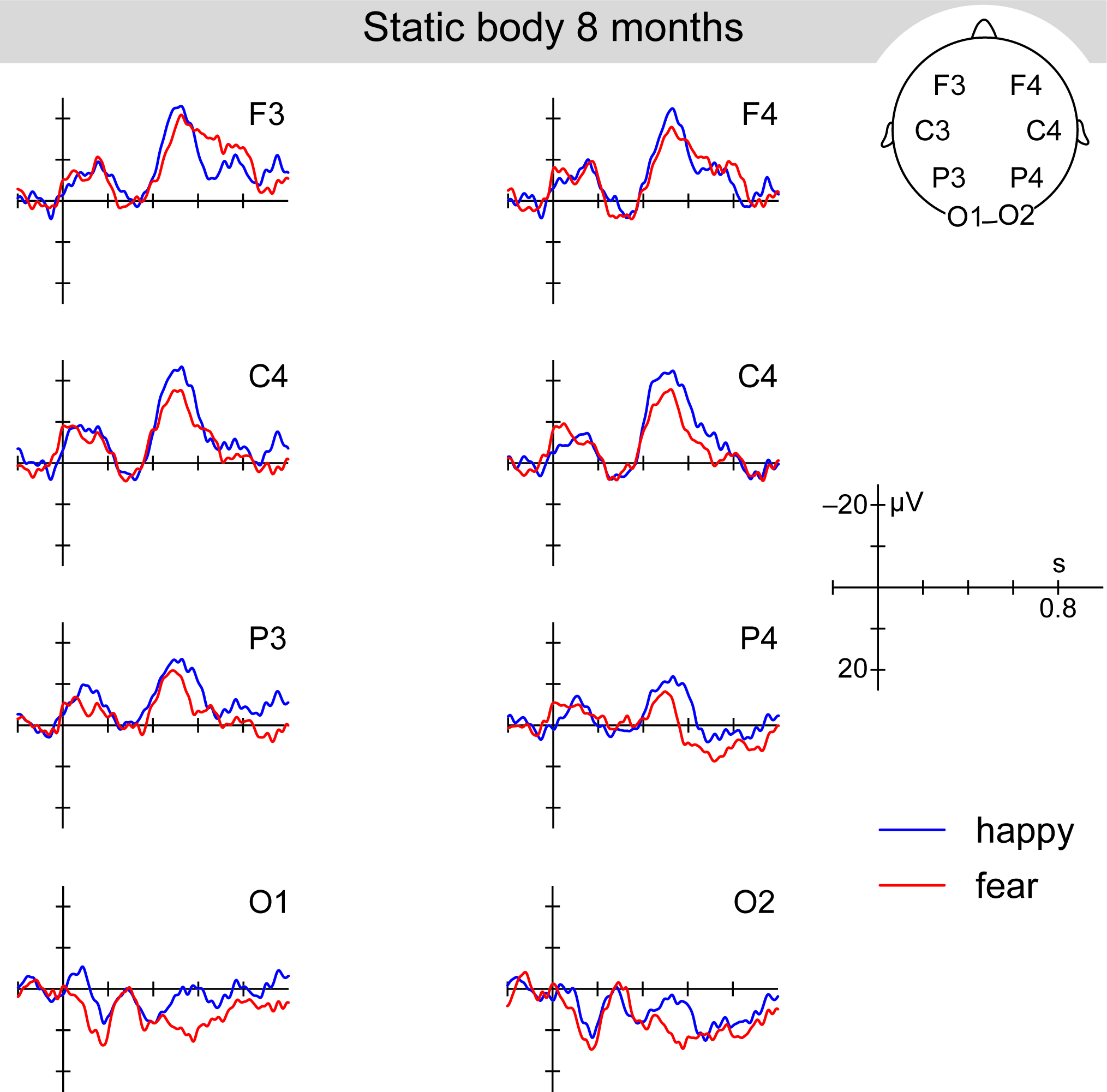 Figure S2. This figures shows grand-average ERP responses to fearful and happy body expressions in the current sample of 8-month-old infants (N=27). 